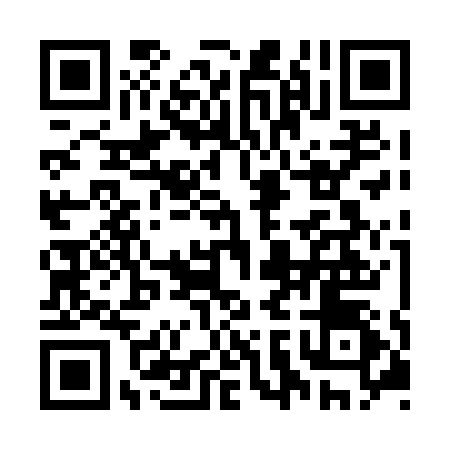 Prayer times for Domaine-Rivest, Quebec, CanadaMon 1 Jul 2024 - Wed 31 Jul 2024High Latitude Method: Angle Based RulePrayer Calculation Method: Islamic Society of North AmericaAsar Calculation Method: HanafiPrayer times provided by https://www.salahtimes.comDateDayFajrSunriseDhuhrAsrMaghribIsha1Mon3:085:0912:596:238:5010:502Tue3:095:0912:596:238:4910:493Wed3:105:101:006:238:4910:494Thu3:115:111:006:238:4910:485Fri3:125:111:006:238:4810:476Sat3:135:121:006:238:4810:467Sun3:155:131:006:238:4710:458Mon3:165:131:006:228:4710:449Tue3:175:141:006:228:4610:4310Wed3:195:151:016:228:4610:4211Thu3:205:161:016:228:4510:4112Fri3:225:171:016:218:4410:3913Sat3:235:181:016:218:4410:3814Sun3:255:191:016:218:4310:3715Mon3:265:201:016:208:4210:3516Tue3:285:211:016:208:4110:3417Wed3:295:221:016:208:4110:3318Thu3:315:231:016:198:4010:3119Fri3:335:241:026:198:3910:2920Sat3:345:251:026:188:3810:2821Sun3:365:261:026:188:3710:2622Mon3:385:271:026:178:3610:2523Tue3:405:281:026:168:3510:2324Wed3:415:291:026:168:3410:2125Thu3:435:301:026:158:3310:1926Fri3:455:311:026:148:3210:1827Sat3:475:321:026:148:3010:1628Sun3:485:341:026:138:2910:1429Mon3:505:351:026:128:2810:1230Tue3:525:361:026:128:2710:1031Wed3:545:371:026:118:2510:08